Someron Ratsastajien 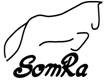 Kouluratsastuksen harjoituskilpailu                      su 23.4.2017 klo 10.00 alkaenLuokka 1	Helppo C  Tutustumisluokan kouluohjelma 2016Poniratsukotavoin kaikilleLuokka 2	Helppo B:0 2009 / Helppo A:1 2009	Avoin kaikille ErityismääräyksetIlmoittautumiset keskiviikkoon 19.4.2017 mennessä tallin seinällä olevaan listaan tai ilmot.somra@gmail.comMuista ilmoittaa osallistutko luokassa 1: a-vai b-osioon ja luokassa 2: Helppo B vai Helppo A.Osallistumismaksu 15€. SomRan ratsukot, jotka osallistuvat järjestelyihin 10€. (muista mainita ilmoittautuessasi mihin tehtävään voit osallistua). Maksut maksetaan kansliaan viimeistään puoli tuntia ennen luokan alkua.Hevosvuokra harrastekeskuksen opetushevosella osallistuvilla 15€/startti. Lähtölistat kilpailuharjoitusta edeltävänä lauantaina klo 15.00 SomRan nettisivuilla https://someronratsastajat.sporttisaitti.com/Kilpailuharjoitus on rajattu 40 ratsukkoon. Ensisijaisesti 1 lähtö/ratsastaja. Etusijalla ovat SomRan jäsenet ja Someron Hevosharrastekeskuksen asiakkaat. Kilpailuharjoituksissa jaetaan ruusukkeet, mutta ei esinepalkintojaKilpailupaikkana toimii Someron Hevosharrastekeskuksen kuitupohjainen maneesi osoitteessa Pärnämäentie 143, Somero. Veryttely ryhmissä maneesissa tai sään salliessa ulkokentällä.  Kanslia aukeaa klo 9.00. Kanslian puh: 044-548 5323. Kanslian yhteydessä toimii herkullinen puffetti.Kilpailuasuna on siisti ratsastusasu, turvakypärä on pakollinenKilpailuharjoituksessa  noudatetaan SRL:n sääntöjä soveltuvin osin. Järjestäjä pidättää oikeuden muutoksiin. Tiedustelut Kilpailunjohtaja: Marika Haake 050-465 4391Kilpailuharjoitulksen tuomarina toimii Outi LaaksonenRatsastajalla tulee olla green card tai seurajäsenyys. Kilpailijat osallistuvat kilpailuharjoituksiin omalla vastuullaan. 